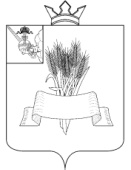 Администрация Сямженского муниципального округаВологодской областиПОСТАНОВЛЕНИЕРуководствуясь приказом Федеральной службы государственной регистрации, кадастра и картографии от 10.11.2020 №П/0412 «Об утверждении классификатора видов разрешенного использования земельных участков», ПОСТАНОВЛЯЮ: 1. Установить, что вид разрешенного использования земельных участков категории земель – земли населенных пунктов:- кадастровый номер 35:13:0201014:26, площадью 600 кв.м., местоположение: Вологодская область, Сямженский район, Двиницкий с/с, деревня Бараниха;- кадастровый номер 35:13:0201005:9, площадью 2500 кв.м., местоположение: Вологодская область, Сямженский район, Двиницкий с/с, деревня Филинская; - кадастровый номер 35:13:0201008:3, площадью 1148 кв.м., местоположение: Вологодская область, Сямженский район, деревня Вахрушевская;- кадастровый номер 35:13:0201008:4, площадью 1040 кв.м., местоположение: Вологодская область, Сямженский район, деревня Вахрушевская,          «для ведения личного подсобного хозяйства» соответствует виду разрешенного использования – «Для ведения личного подсобного хозяйства (приусадебный земельный участок)» (код 2.2), установленному классификатором видов разрешенного использования земельных участков, утвержденным приказом Федеральной службы государственной регистрации, кадастра и картографии от 10.11.2020 №П/0412.2. Настоящее постановление является основанием для внесения изменений в сведения Единого государственного реестра недвижимости о разрешенном использовании земельных участков.3. Настоящее постановление вступает в силу со дня его подписания. 4. Настоящее постановление подлежит размещению на официальном сайте Сямженского муниципального округа https://35syamzhenskij.gosuslugi.ru в информационно-телекоммуникационной сети Интернет.		5. Информацию о размещении настоящего постановления на официальном сайте администрации Сямженского муниципального округа опубликовать в газете «Восход».Глава Сямженского муниципального округа                                   С.Н. Лашков                                                      от27.04.2024 № 269    с. Сямжа Вологодской областис. Сямжа Вологодской областис. Сямжа Вологодской областис. Сямжа Вологодской области